Felicitations mes petits architectes pour vos constructions !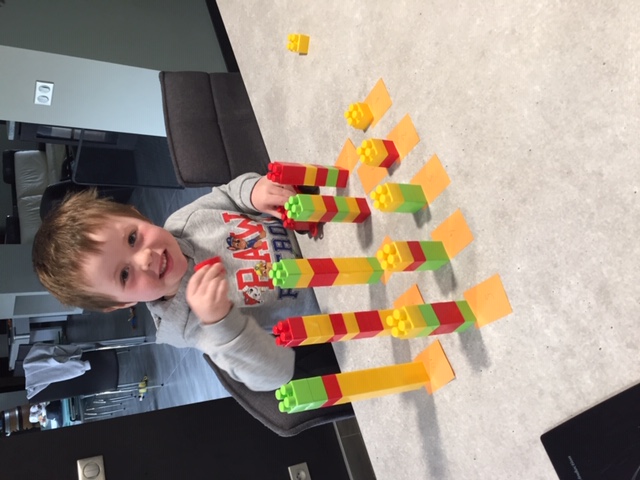 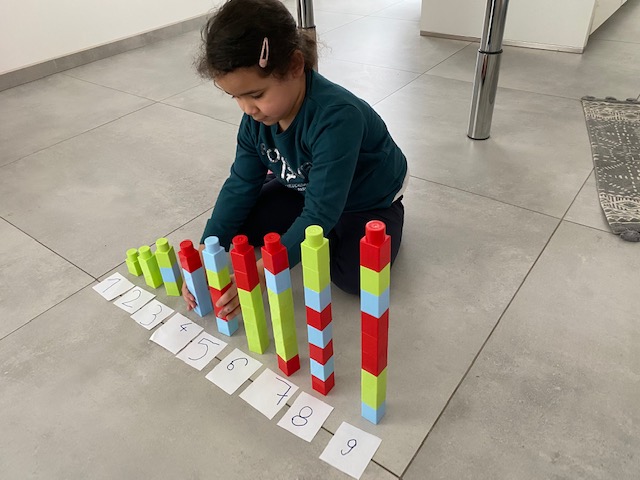 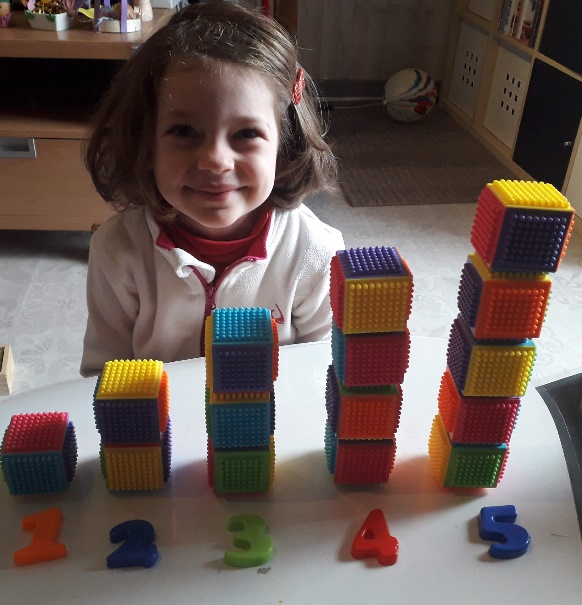 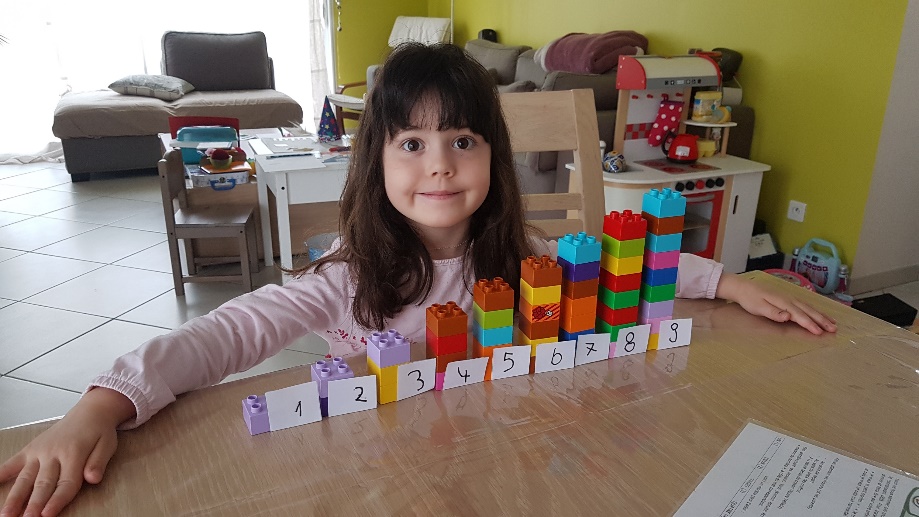 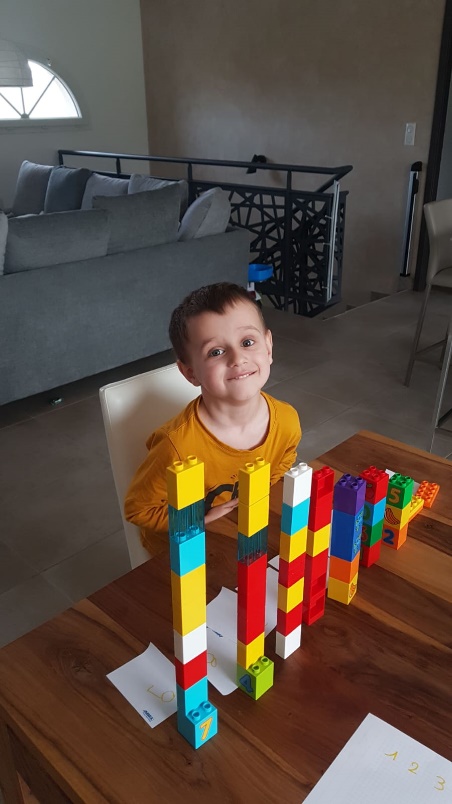 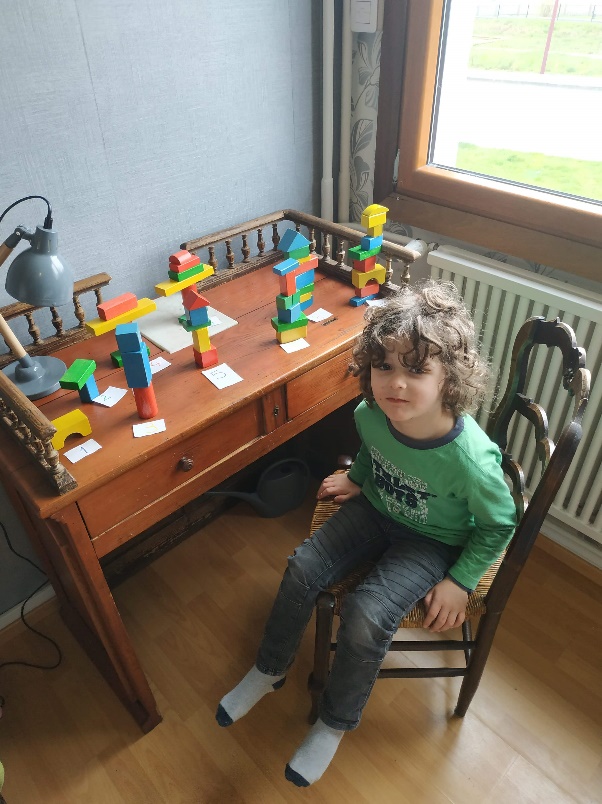 